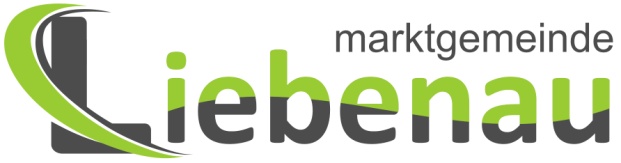 BEWERBUNGSBOGENfür die Personalaufnahme bei der Marktgemeinde LiebenauANGABEN ZUR PERSON:Familienname:	     Vorname(n):	     Akadem. Titel:	     	Geschlecht:		  männlich		  weiblichGeburtsdatum:	     	Geburtsort:	     Sozialvers.Nr.:	     Staatsbürgerschaft:	  Österreich	andere:	     KINDER:Anzahl:	     Jahrgänge:	     WEHR- ODER WEHRERSATZDIENST:SCHUL- UND BERUFSBILDUNG:KENNTNISSE UND FERTIGKEITEN:BERUFLICHE UND SONSTIGE ERWÄHNENSWERTE TÄTIGKEITEN:Bei Platzmangel bitte gesonderte Liste beilegen.DERZEITIGE TÄTIGKEIT(EN):SONSTIGES:*) freiwillige AngabenMit Ihrer Unterschrift bestätigen Sie, dass die vorstehenden Angaben vollständig und wahrheitsgetreu sind und Ihnen bekannt ist, dass – im Falle einer Aufnahme – bei wissentlich falschen Angaben die sofortige Auflösung des Dienstverhältnisses zu erwarten ist.Nähere Informationen zum Datenschutz finden Sie unter www.liebenau.at__________________________, am ______________________   ____________________________	Ort	Datum	UnterschriftDem Bewerbungsbogen sind beizulegen:   LichtbildLebenslaufAusbildungs- und Dienstzeugnisse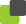 als Mitarbeiter/in im Bereich:Beschäftigungsausmaß:  Vollbeschäftigung  Teilzeitbeschäftigung mit       Wochenstunden  Präsenzdienst:von:bis:  Aufschub bis:         untauglich  befreit  Zivildienst:von:bis:ErreichbarkeitFestnetz:	                                     Mobil: 	     E-Mail: 	     von - bisGenaue Bezeichnung der Schule, … und OrtDatum positiver AbschlussFührerschein:Gruppen  A   B  C  D  E  F  GFremdsprachenSonstige KenntnisseAus- und Fortbildungenvon – bisFirma / Branche, OrtBeschäftigt als/BeschäftigungsausmaßalsbeiseitAnzahl Wochenstd.KündigungsfristAlleinverdiener  ja                    neinArbeitslos Gemeldet  ja, seit             	  nein                                                                                          ja, seit             	  nein                                                                                          ja, seit             	  nein                                                                                        Sonstige Derzeitige TätigkeitenSoziale Umstände(z.B. Behinderung, Sozialhilfeunterstützung, Notstandshilfebezug, Behinderung eines Kindes)  ja, welche	                seit	       nein  Sonstiges:	     Gesundheitliche Beeinträchtigungen(bei festgestellter Minderung der Erwerbsfähigkeit bitte Bescheid beilegen)  ja, welche	       neinBesondere Umstände *)(Mitarbeit bei caritativen Einrichtungen mit besonderem fachlichen Bezug zur angestrebten Tätigkeit)Gerichtliche Vorstrafen  ja, welche	       nein